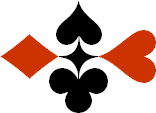 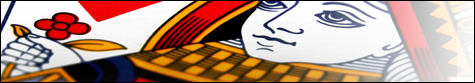 Serie 09 boekje 10 - West opent op 1 niveau
Bied beide handen Antwoorden  
© Bridge OfficeAuteur: Thijs Op het Roodt

U bent altijd West en begint. Uw partner is Oost.
Indien niet anders vermeld passen Noord en Zuid.
Is het spelnummer rood dan bent u kwetsbaar.
Biedsysteem toegepast bij de antwoorden
5542
Zwakke 2Stayman 4 kaart hoog, Jacoby hoge en lage kleurenPreëmptief  3 en 4 niveauBlackwood (0 of 3  - 1 of 4)
Heren gestroomlijndNa het eerste boekje vonden de cursisten dit zo leuk, dat ik maar de stoute schoenen heb aangetrokken en meerdere van deze boekjes ben gaan schrijven.

Het enthousiasme van de cursisten heeft mij doen besluiten om deze boekjes gratis aan iedereen die ze wil hebben, beschikbaar te stellen.

Ik heb bewust in eerste instantie geen antwoorden bij de boekjes gemaakt. Maar op veler verzoek toch met antwoorden.Ik zou het waarderen, wanneer u mijn copyright zou laten staan.

Mocht u aan of opmerkingen hebben, laat het mij dan weten.Ik wens u veel plezier met deze boekjes.
1♠AB2Noord

West     OostZuid♠V1074V1074♥HV963Noord

West     OostZuid♥A105A105♦1098Noord

West     OostZuid♦AV7AV7♣H6Noord

West     OostZuid♣B82B821313131313
Bieding West

Bieding West
Bieding Oost
Bieding Oost
Bieding Oost
111442Pas2Na dat west met 1♥ heeft geopend, is het voor oost geen probleem om met zijn  opening en een 3-kaart ♥, 4♥ te bieden.2♠HV932Noord

West     OostZuid♠A74A74♥H872Noord

West     OostZuid♥V103V103♦8Noord

West     OostZuid♦HB4HB4♣A76Noord

West     OostZuid♣H1098H10981212131313
Bieding West

Bieding West
Bieding Oost
Bieding Oost
Bieding Oost
111442Pas2Het moet geen gewoonte worden, want dan gaat de lol er snel vanaf. Dus hier ook weer. Na 1♠ van west, biedt oost onmiddellijk 4♠.3♠8Noord

West     OostZuid♠AV105AV105♥H32Noord

West     OostZuid♥99♦AH852Noord

West     OostZuid♦V1093V1093♣ AV92Noord

West     OostZuid♣H1076H10761616111111
Bieding West

Bieding West
Bieding Oost
Bieding Oost
Bieding Oost
11111232553Pas3Na de 1♦ opening van west biedt oost eerst 1♠. Is er een ♠ fit, dan levert dat meer MP op en is een slag minder maken. West doet nu een sprong bod naar 3♣. Hiermee geeft hij minimaal 16 punten aan. Oost heeft met een 4-kaart ♦ en 11 punten nu genoeg punten voor de manche en biedt daarom 5♦.4♠-Noord

West     OostZuid♠853853♥AVBNoord

West     OostZuid♥H1042H1042♦AB10972Noord

West     OostZuid♦H86H86♣VB32Noord

West     OostZuid♣A95A951515101010
Bieding West

Bieding West
Bieding Oost
Bieding Oost
Bieding Oost
1111122222343554Pas41♦ en 1♥ is goed te volgen. Maar wanneer west 2♣ biedt, geeft hij aan dat hij minimaal een 5-kaart ♦ heeft en minimaal een 4-kaart ♣. Het 2♣ bod is echter een zwakke opening. Daarom biedt oost 2♦. Nu de troef vast staat, mag west 3 distributie punten tellen voor de renonce in ♠ en daarom biedt 4♦. West vraagt aan oost om met voldoende punten, 5♦ te bieden en anders te passen. Oost biedt 5♦.5♠H952Noord

West     OostZuid♠VB1086VB1086♥765Noord

West     OostZuid♥103103♦A72Noord

West     OostZuid♦H8654H8654♣AB9Noord

West     OostZuid♣221212666
Bieding West

Bieding West
Bieding Oost
Bieding Oost
Bieding Oost
11111222PasPasDe opening van 1♣ door west en het steunen van het 1 bij bod oost, met , 2geeft west een zwakke opening. Met 6 punten in oost, heeft die na 1♠ niks meer te  vertellen en past.6♠A102Noord

West     OostZuid♠H94H94♥106Noord

West     OostZuid♥V9875V9875♦V1053Noord

West     OostZuid♦AB2AB2♣AV85Noord

West     OostZuid♣74741212101010
Bieding West

Bieding West
Bieding Oost
Bieding Oost
Bieding Oost
1111121 SA2PasPasNa de opening van 1♣ en het bij bod van 1♥ door oost, kan west zijn ♦ niet bieden. Zou hij dat wel doen, dan biedt hij reverse en belooft 16+ punten. Op 1♥ passen is voor west geen optie, dus biedt hij 1 Sans Atout. Zwakke opening. Ondanks de 10 punten van oost past hij. Er zijn nooit genoeg punten voor de manche.7♠A1093Noord

West     OostZuid♠H5H5♥A74Noord

West     OostZuid♥B1096B1096♦H63Noord

West     OostZuid♦B1052B1052♣B84Noord

West     OostZuid♣AHVAHV1212141414
Bieding West

Bieding West
Bieding Oost
Bieding Oost
Bieding Oost
111112123 SA3 SA3Pas3West opent met 1♣. Oost biedt 1♦ en west vervolgt met 1♠. Geen fit te vinden en oost weet dat ze een manche moeten bieden. Dan blijft er voor oost ook maar een manche over en dat is 3 Sans Atout.8♠VB643Noord

West     OostZuid♠AH97AH97♥H87Noord

West     OostZuid♥1095210952♦AV3Noord

West     OostZuid♦86528652♣75Noord

West     OostZuid♣441212777
Bieding West

Bieding West
Bieding Oost
Bieding Oost
Bieding Oost
111222Pas2West opent met 1♠ met een 12 punter. Response van oost 2♠. Beiden een zwakke hand en daarom past west.9♠A875Noord

West     OostZuid♠10321032♥HV108Noord

West     OostZuid♥B3B3♦9Noord

West     OostZuid♦8743287432♣A954Noord

West     OostZuid♣HV7HV71313666
Bieding West

Bieding West
Bieding Oost
Bieding Oost
Bieding Oost
111112121 SA1 SA3Pas3Na het openingsbod van 1♣ door west, kan oost zijn 5-kaart ♦ bieden. West biedt nu 1♥ en er blijkt geen kleur te vinden om troef te spelen. 
Daarom biedt oost 1 Sans Atout en daar past west op.10♠AVNoord

West     OostZuid♠HB73HB73♥HV106Noord

West     OostZuid♥33♦9653Noord

West     OostZuid♦H1084H1084♣A97Noord

West     OostZuid♣V1085V10851515999
Bieding West

Bieding West
Bieding Oost
Bieding Oost
Bieding Oost
11 SA1222222 SA2 SA3Pas3Het 2♣ bod van oost is Stayman. Oost vraagt naar een hoge 4-kaart in west. Die heeft west en biedt die dan ook met 2♥. Jammer voor oost. Geen fit. Daarom biedt oost met zijn 9 punten 2 Sans Atout en daar blijft het bij. 